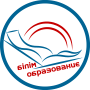 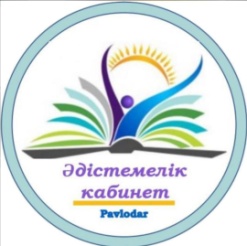 Павлодар қаласы білім беру бөлімі әдістемелік кабинеті                                                               «Тарих сабағында пікірсайыс компоненттерін қолдану» Павлодар қаласының тарих пәні мұғалімдеріне арналған семинар-парктикум Семинар-практикум для учителей истории города Павлодара«Использование компонентов дебатов на уроках истории»Өткізу күні: 11.04.2023Өткізу уақыты: 12:00 Өткізу орны: М. Әлімбаев ат. ЖОББММодератор: Д.К.Кульжанов, әдіскерБАҒДАРЛАМА БекітемінӘдістемелік кабинетмеңгерушісінің м.аШ.Нурахметова          «5» мамыр 2023 ж                                            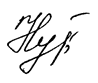 №Уақыты/ ВремяТақырыбы/ ТемаПедагогтің ТАЖ/ ФИО педагога111:50-12:0012:00-12:10Регистрация Создание коллаборативной среды. Психологическая игра-тренингАбдужалилов Санжарбек Улугбековичпедагог-психолог212.10-12.15Семинардың ашылуы/ Открытие семинараКульжанов Д.К., методист отдела образования – модератор312.15-12.40Пікірсайыс компоненттері және олардың тарих пәні сабағында қолданылуы.Пікірсайыстағы аргументтің критерийлеріӘлиақбар Айнұр БағланқызыПрактикалық жұмыс: критерийлер бойынша сұраққа жауап беру.Практикалық жұмыс: критерийлер бойынша сұраққа жауап беру.Практикалық жұмыс: критерийлер бойынша сұраққа жауап беру.Практикалық жұмыс: критерийлер бойынша сұраққа жауап беру.412:40-13:00Компоненты дебатов и использование их на уроках.Технологии игрового обученияПодготовка структурного ответа по критериям.Есенкұл Ақәділ Кенжебекұлы Актайлаков Сапар Болатович         Практическое занятие: оценить свои ответы  по критериям         Практическое занятие: оценить свои ответы  по критериям         Практическое занятие: оценить свои ответы  по критериям         Практическое занятие: оценить свои ответы  по критериям513:00-13:15Тарихи тұлғалардың сөздерін талдау.Әлиақбар Айнұр Бағланқызы;Есенкұл Ақәділ Кенжебекұлы513:15-13:30Показать важность исторических личностей Әлиақбар Айнұр Бағланқызы;Есенкұл Ақәділ Кенжебекұлы613:30-13:35Рефлексия quizziz.comӘлиақбар Айнұр Бағланқызы;Есенкұл Ақәділ Кенжебекұлы